Master Title DeedBy this Deed of change of name off vehicle title made by myself the undersignedJohn Michael, address 2 Smith Street Frankston 9999I, John Michael absolutely and entirely renounce, relinquish and abandon the use of the former name SMITH, a deceased estate at law and assume, adopt and determine to take and use from the date 00st XXXXX in the year of our Lord 2022 hereof the Michael-john in substitute of the fictional title and former name Michael John SMITH in relation to physical ownership and lawful keeper of the vehicle A XXXX Number ABC 555.  I Michael-john authorise and require all person’s men and women at all times to describe, designate and accept this deed.  (Vehicle transfer only) Simplified TranslationNotice of lawful transfer of vehicle from deceased estate name at law (person) to the given names, removing the fictional name.Book of Deeds  The vehicle registration number XXX 555 current keeper Michael-john (SMITHE)Address: 223 Doglegs Street Frankston Vic 3173This day transferredThe new owner and keeper:  Michael-john.Address: 223 Doglegs Street Frankston Vic 3173Records of vehicle transferred will be held at Common Law Court International in FrankstonPO BOX 4317
Frankston Heights VIC 3199 Signature …………………………. Date……………. In the year of our Lord 2022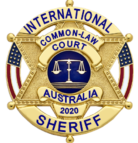               Witness ……………………. Signed Sealed and delivered. This is not part of the document.  Do not send.Step one downloads the Master Deed Title document and change the details as seen on template. (UNDERLINED)Example given names family name in brackets and the address as required.Please make a $20 donation to the Common Law Court Foundation to cover costs.  Details are below, and send a copy of the document and donation information to clcaustralia@yahoo.com  Or Post to PO BOX  4317 Frankston Height’s 3199. We will issue a certificate of ownership.        Your Email Address…………………..Westpac BankCommon Law Foundation BSB: 033380Account:  642179Sheriff’s Office will send a copy to the Corporation in your State. Keep a copy for your records. Don't forget to sign and witness signature.Important informationContinue to pay your registration to VicRoads or the corporation in your state responsible for registration. NO registration means NO insurance. (A fool’s paradise.)The purpose of this document, Master Title Deed is to transfer the ownership from the registration corporation back to the living man or woman.  It is now a dispute of ownership. The Corporation cannot lay claim to your property.From the date of transfer to the living man or a woman shall be a lawful owner and lawful keeper of the vehicle transferred. No longer can these corporations seize your vehicle as there is now a dispute in ownership of the property. The sheriff’s Office will issue proof of ownership and registration of vehicle with the Common Law Court and identification number that the police can access and show proof of ownership given names (Family Name in brackets). No other information will be divulged. No address no details other than the above.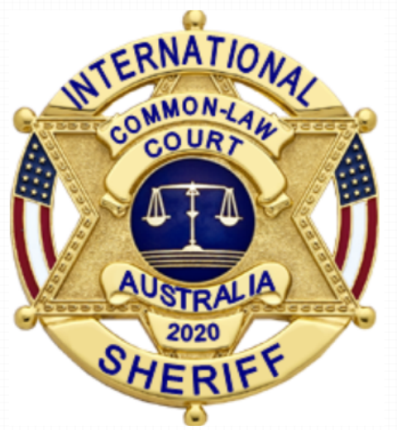 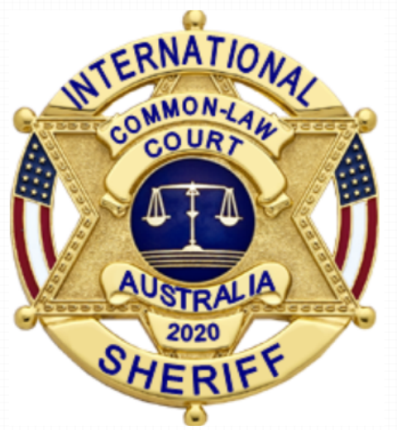 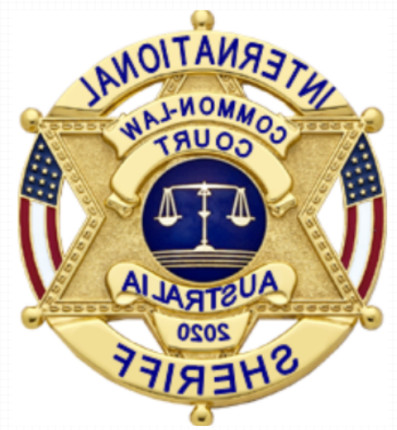 